CC-Betriebs-CheckModulTierhaltungChecklisteRinderkennzeichnung 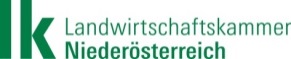 Name:Betriebsnummer:Anforderung 1: Meldungen 1.1 Wird je Bestandsveränderung (Geburt, Zu-/Abgang, Schlachtung, Verendung eines Rindes)  an die zentrale Rinderdatenbank der AMA gemeldet?   ja  nein1.2 Werden die Meldungen innerhalb von 7 Tagen durchgeführt?  ja  neinAnforderung 2: BestandsverzeichnisAnforderung 2: BestandsverzeichnisAnforderung 2: BestandsverzeichnisFührung des Bestandsverzeichnisses Führung des Bestandsverzeichnisses Führung des Bestandsverzeichnisses 2.1 Haben Sie einen persönlichen eAMA Zugangscode und verfügen über ein Datenverarbeitungsgerät (Computer, Laptop/Notebook, Tablet-PC, Smartphone) inkl. InternetverbindungWenn ja, weiter bei 3. Wenn nein, weiter bei 2.2  ja  nein2.2 Ist ein Bestandsverzeichnis in Papierform oder elektronisch vorhanden?  ja  neinPrüfung der Aktualität des Bestandsverzeichnisses Prüfung der Aktualität des Bestandsverzeichnisses Prüfung der Aktualität des Bestandsverzeichnisses 2.3 Sind Änderungen spätestens 7 Tage nach Eintritt des Ereignisses vermerkt?  ja  neinPrüfung der Aufbewahrungsfrist des BestandsverzeichnissesPrüfung der Aufbewahrungsfrist des BestandsverzeichnissesPrüfung der Aufbewahrungsfrist des Bestandsverzeichnisses2.4 Die Aufbewahrungsfrist von 4 Jahren (vom Ende des Kalenderjahres an, auf das es sich bezieht) wird eingehalten?  ja  neinPrüfung der Vollständigkeit der Pflichtfelder (Eintragung nur mit Kugelschreiber gültig!)Prüfung der Vollständigkeit der Pflichtfelder (Eintragung nur mit Kugelschreiber gültig!)Prüfung der Vollständigkeit der Pflichtfelder (Eintragung nur mit Kugelschreiber gültig!)Zusatzmodul BV überprüft?  ja  nein2.5. Sind folgende Pflichtfelder vollständig vorhanden? Ohrmarkennummer u. Ohrmarkennummer Muttertier vorhanden? ja  neinGeburtsdatum vorhanden? ja  neinGeschlecht vorhanden? ja  neinRasse vorhanden? ja  neinZu- bzw. Abgangsdatum vorhanden? ja  neinSchlacht- bzw. Verendungsdatum vorhanden? ja  neinVor-/Nachbesitzer vorhanden? ja  neinaktueller Standort des Tieres vermerkt (wenn nicht am Heimbetrieb/Heimstall)?  ja  neinAnforderung 2: Kennzeichnung                                        Zusatzmodul RKZ überprüft? ja  neinOrdnungsgemäße KennzeichnungOrdnungsgemäße KennzeichnungOrdnungsgemäße Kennzeichnung3.1 Sind alle Tiere, die nach dem 01.01.1998 geboren wurden, an beiden Ohren mittels Ohrmarken gekennzeichnet? ja  nein3.2 Sind alle Tiere, die vor dem 01.01.1998 geboren wurden, mit mindestens einer Ohrmarke   gekennzeichnet? ja  nein3.3 Erfolgt die Kennzeichnung innerhalb von 7 Tagen nach der Geburt des Kalbes?  ja  neinKennzeichnung entspricht den gesetzlichen Vorschriften3.4. Entspricht die Kennzeichnung den gesetzlichen Vorschriften? 3.4. Entspricht die Kennzeichnung den gesetzlichen Vorschriften? 3.4. Entspricht die Kennzeichnung den gesetzlichen Vorschriften? Inländische Ohrmarken/Ohrmarken aus anderen EU-Staaten ja  neinWurden Tiere aus einem Drittstaat in den Betrieb eingebracht und sind diese noch vorhanden? ja  neinWenn ja: Wurden diese Tiere unter Aufsicht des Amtstierarztes mit speziellen Ohrmarken      umgekennzeichnet?  ja  nein